Автономная некоммерческая организация профессиональная образовательная организация «Центр подготовки сотрудников охраны «Ратник»ПРИКАЗ№ 13/18                                                                                                    от «09» января 2018 г.На основании Федерального закона от 29.12.2012 N 273-ФЗ "Об образовании в Российской Федерации", Устава, Положения об оказании  платных образовательных услуг Автономной некоммерческой организации профессиональной образовательной организации «Центр подготовки сотрудников охраны «Ратник»ПРИКАЗЫВАЮ:1. Установить следующие цены на образовательные услуги:Контроль за исполнением настоящего приказа оставляю за собой.Директор 			/Агафонов Е.Е./Наименование образовательных услугСтоимость, руб.Обучение по дополнительной профессиональной программе повышения квалификации  Обучение по дополнительной профессиональной программе повышения квалификации  Дополнительная профессиональная программа  повышения квалификации руководителей частных охранных организаций8 000 руб.Обучение по дополнительным общеобразвательным программамОбучение по дополнительным общеобразвательным программамДополнительная общеразвивающая программа «Оказание первой помощи пострадавшим»2 000 руб.Обучение по основным программам профессионального обучения 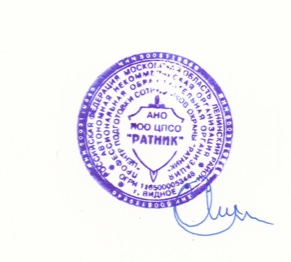 Обучение по основным программам профессионального обучения Программа профессиональной подготовки по профессии «Контролер контрольно-пропускного пункта» (код профессии 13002, разряд 2).6 000 руб.